?АРАР								           ПОСТАНОВЛЕНИЕ06 август   2018 й                                        № 37   	                    06 августа  2018 г                                                               О признании Валеевой Наркес Анваровны и членов его семьи малоимущим, нуждающимися в жилом помещении, постановке на учет граждан, нуждающихся в жилом помещенииРуководствуясь Федеральным законом от 06.10.2003 № 131-ФЗ "Об общих принципах организации местного самоуправления в Российской Федерации", пп. 1(2,3,4 в зависимости от основания постановки на учет) п.1 ст. 51 Жилищного кодекса РФ, на основании заявления гражданки Валеевой Н.А. от 17.07.2018 г, протокола жилищно-бытовой комиссии №2 от 03.08.2018 г, Администрации сельского поселения Мерясовский сельсовет муниципального района Баймакский район Республики Башкортостан,постановляет:Валееву Наркес Анваровну и членов её семьи признать малоимущими в целях постановки на учет граждан, нуждающихся в жилом помещении.Валееву Наркес Анваровну признать нуждающимся в жилом помещении.Валеева Наркес Анваровна, 02.09.1979 г.р., являющейся «многодетной матерью», имеющей в составе семьи:Валеев Радик Рамилович- муж,Валеев Анур Радикович- сын,   Валеева Альфинур Радиковна- дочь,  Валеев Гайсар Радикович- сын,Валеева Альфира Радиковна- дочь,Валеева Айдиля Радиковна- дочьпринять на учет в качестве нуждающегося в жилом помещении, обеспечиваемых жильем в порядке очередности.Контроль за исполнением настоящего постановления возложить на управляющего делами Администрации сельского поселения Мерясовский сельсовет муниципального района Баймакский район Республики Башкортостан.Глава сельского поселения Мерясовский  сельсовет муниципального района Баймакский район Республики Башкортостан						        Т.М.ХафизоваБАШ?ОРТОСТАН РЕСПУБЛИКА№Ы БАЙМА? РАЙОНЫ МУНИЦИПАЛЬ  РАЙОНЫНЫ* МЕРӘ( АУЫЛ СОВЕТЫ АУЫЛ  БИЛӘМӘҺЕХАКИМИӘТЕ453660,Баш7ортостан Республика3ы,Байма7 районы, Мер29 ауылы, А.Игебаев урамы, 1Тел. 8(34751) 4-28-44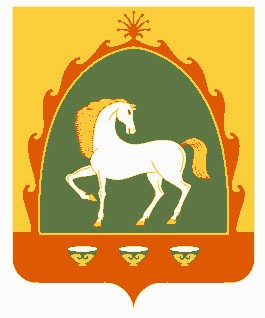 РЕСПУБЛИКА БАШКОРТОСТАНАДМИНИСТРАЦИЯСЕЛЬСКОГО ПОСЕЛЕНИЯ МЕРЯСОВСКИЙ СЕЛЬСОВЕТМУНИЦИПАЛЬНОГО РАЙОНАБАЙМАКСКИЙ РАЙОН453660, Республика Башкортостан,Баймакский  район, с.Мерясово, ул.А.Игибаева,1Тел. 8(34751)4-28-44